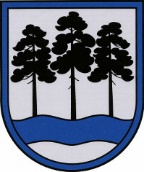 OGRES  NOVADA  PAŠVALDĪBAReģ.Nr.90000024455, Brīvības iela 33, Ogre, Ogres nov., LV-5001tālrunis 65071160, e-pasts: ogredome@ogresnovads.lv, www.ogresnovads.lv OGRES NOVADA PAŠVALDĪBAS FINANŠU KOMITEJAS SĒDES PROTOKOLSOgrē, Brīvības ielā 33, 3.stāva zālēSēde sasaukta pulksten. 09:00Sēdi atklāj pulksten. 09:01 Sēdi vada:  Finanšu komitejas priekšsēdētājs Egils Helmanis.Sēdi protokolē: Ogres novada pašvaldības centrālās administrācijas Kancelejas vadītāja vietniece Santa Hermane-Kondrova.Piedalās komitejas locekļi: Gints Sīviņš, Pāvels Kotāns, Dace Kļavina, Raivis Ūzuls, Santa Ločmele, Indulis Trapiņš, Jānis Iklāvs, Dainis Širovs, Jānis Kaijaks, Andris Krauja.Nepiedalās komitejas locekļi: Atvars Lakstīgala – cits iemesls, Rūdolfs Kudļa - iemesls nav zināms. Piedalās deputāti: Artūrs Mangulis, Dace Māliņa, Dace Veiliņa, Dzirkstīte Žindiga, Valentīns Špēlis, Jānis Siliņš, Kaspars Bramanis.Nepiedalās deputāti: Daiga Brante - iemesls nav zināms, Toms Āboltiņš – iemesls nav zināms, Ilmārs Zemnieks – darba nespējas lapa. Piedalās pašvaldības darbinieki un uzaicinātie: Ogres novada pašvaldības izpilddirektora vietniece Dana Bārbale, Kancelejas vadītāja Ingūna Šubrovska, Juridiskās nodaļas juriste Ilvija Ābele, Sabiedrisko attiecību nodaļas vadītājs Nikolajs Sapožņikovs, Ikšķiles pilsētas un Tīnūžu pagasta pārvaldes vadītāja Aiva Ormane, Suntažu pagasta pārvaldes vadītājs Valdis Ancāns (attālināti tiešsaistē), Madlienas pagasta pārvaldes vadītāja Inga Elme, Personālvadības nodaļas vadītāja Antra Pūga, Attīstības un plānošanas nodaļas vadītāja vietnieks Edgars Pārpucis, Attīstības un plānošanas nodaļas telpiskais plānotājs Toms Mārtiņš Millers, Attīstības un plānošanas nodaļas telpiskais plānotājs Jevgēnijs Duboks, Nekustamo īpašumu pārvaldes nodaļas juriste Žanete Pilmane, Nekustamo īpašumu pārvaldes nodaļas vadītāja vietniece Žanete Briede, Nekustamo īpašumu pārvaldes nodaļas nekustamo īpašumu speciāliste Aija Mežale, Komunikāciju nodaļas preses sekretāre Olga Tinkuse, Informācijas sistēmu un tehnoloģiju nodaļas datorsistēmu un datortīklu administrators Kaspars Vilcāns, Informācijas sistēmu un tehnoloģiju nodaļas datorsistēmu un datortīklu administrators Mikus Liepa, Ogres novada Izglītības pārvaldes vadītājs Igors Grigorjevs, Ogres novada Sociālā dienesta vadītāja Sarmīte Ozoliņa, Ogres novada Sociālā dienesta juriste Katrīne Kondratjuka, Ogres novada pašvaldības aģentūras “Tūrisma, sporta un atpūtas kompleksa “Zilie kalni” attīstības aģentūras direktora vietniece Ieva Kraukle.Informatīvajā daļā: D.Širovs informē par aktualitātēm Ogres rajona slimnīcā.SĒDES DARBA KĀRTĪBA:1. Par Ogres novada pašvaldības saistošo noteikumu “Par atbalstu svētkos Ogres novada iedzīvotājiem” projekta publicēšanu sabiedrības viedokļa noskaidrošanai2. Par Ogres teātra maksas pakalpojumu izcenojumu  apstiprināšanu3. Par 2021. gada 30. martā noslēgtā telpu nomas līguma Nr.2021/7 pagarināšanu4. Par nekustamā īpašuma “Zālītes”, Madliena, Madlienas pagastā, Ogres novadā,  daļas nodošanu bezatlīdzības lietošanā biedrībai “OTRĀS MĀJAS”5. Par grozījumu Ogres novada pašvaldības domes 2023. gada 30. marta lēmumā “Par Tīnūžu sākumskolas amatu klasificēšanas rezultātu apkopojuma apstiprināšanu”6. Par grozījumu Ogres novada pašvaldības domes 2023. gada 27. janvāra lēmumā “Par Ogres novada Krapes pagasta pārvaldes amatu klasificēšanas rezultātu apkopojuma apstiprināšanu”7. Par grozījumiem Ogres novada pašvaldības domes 2023. gada 27. janvāra lēmumā “Par Ogres novada Ikšķiles pilsētas un Tīnūžu pagasta pārvaldes amatu klasificēšanas rezultātu apkopojuma apstiprināšanu”8. Par grozījumu Ogres novada pašvaldības domes 2023. gada 27. janvāra lēmumā “Par Ogres novada Meņģeles pagasta pārvaldes amatu klasificēšanas rezultātu apkopojuma apstiprināšanu”9. Par lokālplānojuma “Lokālplānojums zemes vienībai Petūniju ielā 13 Ogrē, Ogres nov.” 1.1. redakcijas  apstiprināšanu10. Par zemes vienības ar kadastra apzīmējumu 7401 002 0020  Ogrē, Ogres nov., daļas nepieciešamību sabiedrības vajadzībām11. Par nekustamā īpašuma “Starpgabals”, Tomes pag., Ogres nov., kadastra numurs 7429 005 0145, atsavināšanu12. Par nekustamā īpašuma ar nosaukumu “Vējarozes”, Birzgales pag., Ogres nov., atsavināšanu13. Par grozījumiem 2023. gada patapinājuma līgumos, kas noslēgti ar biedrību “Latvijas Sarkanais Krusts”14. Par 2022. gada 23. marta patapinājuma līguma Nr. 2022/2, kas noslēgts ar biedrību “Latvijas Sarkanais Krusts”, pagarināšanu15. Par 2022. gada 3. jūnija patapinājuma līguma, kas noslēgts ar biedrību “Latvijas Sarkanais Krusts”, pagarināšanu16. Par 2022. gada 12. jūlija patapinājuma līguma, kas noslēgts ar biedrību “Latvijas Sarkanais Krusts”, pagarināšanu17. Par 2022. gada 19. jūlija patapinājuma līguma, kas noslēgts ar biedrību “Latvijas Sarkanais Krusts”, pagarināšanu18. Par nekustamā īpašuma Dārza iela 4B, Ogrē, Ogres novadā, atsavināšanu19. Par nekustamā īpašuma Nogāzes iela 5A, Ogrē, Ogres novadā, atsavināšanu20. Par nekustamā īpašuma Skolas iela 9 - 50, Ogre, Ogres nov., atsavināšanu21. Par nekustamo īpašumu Smilšu iela 2 - 2, Ogre, Ogres nov., un Smilšu iela 2 - 3, Ogre, Ogres nov., atsavināšanu22. Par nekustamā īpašuma “Ranka 113”, Ogresgals, Ogresgala pag., Ogres novadā, ar kadastra numuru 7480 004 0723, atsavināšanu23. Par grozījumu 25.01.2024. lēmumā “Par Ogres novada pašvaldības iekšējo noteikumu Nr. 5/2024 “Metu konkursa “Ķentes kalna apkārtnes teritorijas aktīvās atpūtas un sporta infrastruktūras attīstība” žūrijas komisijas nolikums” pieņemšanu un metu konkursa žūrijas komisijas izveidi”24. Par Ogres novada pašvaldības saistošo noteikumu “Par Ogres novada pašvaldības konkursu “Sakrālā mantojuma celtņu saglabāšana Ogres novadā”” projekta publicēšanu sabiedrības viedokļa noskaidrošanai25. Par grozījumu Ogres novada pašvaldības domes 2023. gada 27. aprīļa lēmumā “Par Ogres novada pašvaldības metu konkursu “Lielvārdes parka un apkaimes labiekārtošana””26. Par Ogres novada pašvaldības saistošo noteikumu Nr.__/2024 “Par Ogres novada pašvaldības projektu konkursu “Radoši – Aktīvi – Darbīgi – Izglītojoši – Ogres novadam” (“R.A.D.I. – Ogres novadam”)” izdošanuPar Ogres novada pašvaldības saistošo noteikumu “Par atbalstu svētkos Ogres novada iedzīvotājiem” projekta publicēšanu sabiedrības viedokļa noskaidrošanaiLēmuma projekta ziņotājs - Nikolajs Sapožņikovs  Ogres novada pašvaldības dome 2022. gada 24. februārī pieņēma saistošos noteikumus Nr. 7/2022 “Par atbalstu svētkos Ogres novada iedzīvotājiem” (turpmāk – saistošie noteikumi Nr. 7/2022). Saistošie noteikumi Nr. 7/2022 ir izdoti saskaņā ar likumu “Par pašvaldībām”, kas 2023. gada 1. janvārī zaudēja spēku. Oficiālo publikāciju un tiesiskās informācijas likuma 9. panta piektā daļa noteic, ka, ja spēku zaudē normatīvā akta izdošanas tiesiskais pamats (augstāka juridiska spēka tiesību norma, uz kuras pamata izdots cits normatīvais akts), tad spēku zaudē arī uz šī panta izdotais normatīvais akts vai tā daļa. Ņemot vērā, ka saistošo noteikumu Nr. 7/2022 vienīgais tiesiskais pamatojums ir likums “Par pašvaldībām”, Ogres novada pašvaldības domei ir jāizdod jauni saistošie noteikumi.Saskaņā ar Pašvaldību likuma 5. panta pirmo daļu pašvaldība savas administratīvās teritorijas iedzīvotāju interesēs var brīvprātīgi īstenot iniciatīvas ikvienā jautājumā, ja tās nav citu institūciju kompetencē un šādu darbību neierobežo citi likumi, savukārt šī panta otrā daļa noteic, ka brīvprātīgo iniciatīvu izpildes kārtību nosaka un finansējumu nodrošina pašvaldība. Viena no Ogres novada pašvaldības brīvprātīgajām iniciatīvām ir atbalsts svētkos novada iedzīvotājiem.Pamatojoties uz augstākminēto, ir sagatavots saistošo noteikumu projekts “Par atbalstu svētkos Ogres novada iedzīvotājiem”, kurā, ievērojot pašvaldības budžeta iespējas brīvprātīgo iniciatīvu īstenošanai, iekļauti atbalsta svētkos veidi un apmēri, to piešķiršanas un izmaksas kārtība, personas, kurām ir tiesības saņemt atbalstu, kā arī lēmumu pieņemšanas, apstrīdēšanas un pārsūdzēšanas kārtību.Saskaņā ar Pašvaldību likuma 46. panta trešo daļu saistošo noteikumu projektu un tam pievienoto paskaidrojuma rakstu pašvaldības nolikumā noteiktajā kārtībā publicē pašvaldības oficiālajā tīmekļvietnē sabiedrības viedokļa noskaidrošanai, paredzot termiņu, kas nav mazāks par divām nedēļām. Saņemtos viedokļus par saistošo noteikumu projektu pašvaldība apkopo un atspoguļo šo noteikumu projekta paskaidrojuma rakstā.S.Ločmele interesējas par saistošo noteikumu projekta 9.punktu, kas nosaka, ka atbalstu senioriem, kuri sasnieguši 100 un vairāk gadu vecumu pieprasa, personai iesniedzot iesniegumu pašvaldībā – vai pašvaldība nav apzinājusi šīs personas, lai iedzīvotājiem nebūtu jāraksta iesniegums?N.Sapožņikovs informē, ka iepriekšējos saistošajos noteikumos šāda norma bija ieviesta, personas tika apzinātas un atbalsts tika izsniegts bez iesnieguma, bet datu aizsardzības direktīva nepieļauj šādu iespēju un mēs nedrīkstam šo metodi izmantot saistībā ar datu aizsardzības ierobežojumiem.S.Ločmele interesējas par saistošo noteikumu projekta 48.punktu, kas nosaka, ka atbalsta apmērs Ziemassvētkos daudzbērnu ģimenēm ir līdz 10 euro, ko piešķir vienu reizi kalendāra gadā - vai šeit nebūtu vērts pārskatīt atbalsta apjoma apmēru un paredzēt to tomēr lielāku?N.Sapožņikovs informē, ka šo lēmumu Atbalsta svētkos piešķiršanas komisija pieņem, izskatot Ogres novada Sociālā dienesta iesniegumu, atbilstoši budžetā paredzētajam finansējumam. Tā kā šis saistošo noteikumu projekts tiek nodots sabiedrības viedokļa noskaidrošanai, visi šie priekšlikumi var tikt iekļauti un izskatīti.E.Helmanis norāda, ka, lai kaut ko mainītu, tas jāsabalansē ar budžetu, kurš šogad ir ļoti smags.Pamatojoties Pašvaldību likuma 46.panta trešo daļu,balsojot: ar 11 balsīm "Par" (Andris Krauja, Dace Kļaviņa, Dainis Širovs, Egils Helmanis, Gints Sīviņš, Indulis Trapiņš, Jānis Iklāvs, Jānis Kaijaks, Pāvels Kotāns, Raivis Ūzuls, Santa Ločmele), "Pret" – nav, "Atturas" – nav, Finanšu komiteja NOLEMJ:Nodot saistošo noteikumu “Par atbalstu svētkos Ogres novada iedzīvotājiem” (turpmāk – Saistošie noteikumi) projektu un paskaidrojuma rakstu sabiedrības viedokļa noskaidrošanai. Uzdot Ogres novada pašvaldības Centrālās administrācijas Komunikācijas nodaļai:publicēt Saistošos noteikumus un paskaidrojuma rakstu pašvaldības oficiālajā tīmekļvietnē, sabiedrības viedokļa noskaidrošanai paredzot divu nedēļu termiņu;iesniegt saņemto sabiedrības viedokli Saistošo noteikumu sagatavotājam.Noteikt, ka sabiedrība viedokli par Saistošo noteikumu projektu var iesniegt elektroniski, sūtot to uz elektroniskā pasta adresi ogredome@ogresnovads.lv vai personīgi iesniedzot to Ogres novada klientu apkalpošanas centros.Uzdot Saistošo noteikumu sagatavotājam apkopot šī lēmuma 2. punkta kārtībā saņemto sabiedrības viedokli un iesniegt Ogres novada pašvaldības Juridiskajai nodaļai vienas nedēļas laikā no šī lēmuma 2.1. apakšpunktā noteiktā beigu termiņa.Par Ogres teātra maksas pakalpojumu izcenojumu  apstiprināšanuLēmuma projekta ziņotājs - Aiva Ormanebalsojot: ar 10 balsīm "Par" (Andris Krauja, Dace Kļaviņa, Dainis Širovs, Egils Helmanis, Gints Sīviņš, Indulis Trapiņš, Jānis Iklāvs, Pāvels Kotāns, Raivis Ūzuls, Santa Ločmele), "Pret" – nav, "Atturas" – nav,Jānis Kaijaks balsojumā nepiedalās, ievērojot likumā “Par interešu konflikta novēršanu valsts amatpersonu darbībā” paredzētos lēmumu pieņemšanas ierobežojumus,Finanšu komiteja NOLEMJ:Atbalstīt sagatavoto lēmuma projektu un iesniegt izskatīšanai Ogres novada domē.Par 2021. gada 30. martā noslēgtā telpu nomas līguma Nr.2021/7 pagarināšanuLēmuma projekta ziņotājs - Valdis Ancānsbalsojot: ar 11 balsīm "Par" (Andris Krauja, Dace Kļaviņa, Dainis Širovs, Egils Helmanis, Gints Sīviņš, Indulis Trapiņš, Jānis Iklāvs, Jānis Kaijaks, Pāvels Kotāns, Raivis Ūzuls, Santa Ločmele), "Pret" – nav, "Atturas" – nav, Finanšu komiteja NOLEMJ:Atbalstīt sagatavoto lēmuma projektu un iesniegt izskatīšanai Ogres novada domē.Par nekustamā īpašuma “Zālītes”, Madliena, Madlienas pagastā, Ogres novadā,  daļas nodošanu bezatlīdzības lietošanā biedrībai “OTRĀS MĀJAS”Lēmuma projekta ziņotājs - Inga ElmeS.Ločmele interesējas, vai biedrība pilda arī kādu pašvaldības deleģēto funkciju? Vai ir noslēgts deleģējuma līgums?I.Elme informē, ka pašvaldība sadarbojas ar biedrību bez rakstiska deleģējuma līguma, taču, ja biedrība jutīs stabilitāti strādāt uz priekšu, šādu deleģējuma līgumu var noslēgt.  S.Ločmele norāda, ka, pamatojoties uz Publiskas personas finanšu līdzekļu un mantas izšķērdēšanas novēršanas likuma 5.panta 3.daļas 31 punktu, pašvaldība var nodot telpas bezatlīdzības lietošanā biedrībai, kurai ir sabiedriskā labuma statuss, bet komunālos maksājumus un uzturēšanās izdevumus sedz pati biedrība.I.Elme informē, ka biedrība ir sociālā labuma organizācija, kas sniedz atbilstošas atskaites. Biedrība nodarbojas ar segmentu, kas ir sociāli atstumtas personas, sniedzot biedriem dušas un mazgāšanas pakalpojumus. Divdesmit gadu laikā nekad nav pierādījies, ka viņi veiktu kādu komerciālu darbību, līdz ar to šis gadījums ir kā izņēmums.D.Bārbale informē, ka 2016. gada 5. jūlijā Ogres novada pašvaldība ir saņēmusi Vides aizsardzības un reģionālās attīstības ministrijas vēstuli tieši saistībā ar deputātes S.Ločmeles uzdoto jautājumu, kurā ministrija ir norādījusi, ka tas ir individuāli vērtējams jautājums. Pašvaldības domes kompetencē ir lemt par atbrīvošanu no komunālajiem maksājumiem, izvērtējot, vai sabiedriskai organizācijai pašai nav iespēju segt komunālos maksājumus. Balstoties uz to, tiek veikta atsevišķa analīze par sabiedriskās organizācijas ekonomisko situāciju un domei ir tiesības pieņemt šādu lēmumu.E.Helmanis aicina necīnīties pret sabiedriskām organizācijām, jo tās nes labumu sabiedrībai. Ja ir iegūts sabiedriskā labuma statuss, tiek arī nodrošināts reāls pakalpojums priekš sabiedrības. Zinot šo organizāciju, viņi palīdz un sniedz pakalpojumu lauku teritorijā, līdz ar to šādas organizācijas darbība būtu jāatbalsta. Šādas organizācijas ierobežošana būtu nepareizs deputātu lēmums. 	Aicinu deputātus atbalstīt sagatavoto domes lēmuma projektu un organizācijas darbību.D.Māliņa atstāj zāli no plkst. 9.27 -9.29.balsojot: ar 11 balsīm "Par" (Andris Krauja, Dace Kļaviņa, Dainis Širovs, Egils Helmanis, Gints Sīviņš, Indulis Trapiņš, Jānis Iklāvs, Jānis Kaijaks, Pāvels Kotāns, Raivis Ūzuls, Santa Ločmele), "Pret" – nav, "Atturas" – nav, Finanšu komiteja NOLEMJ:Atbalstīt sagatavoto lēmuma projektu un iesniegt izskatīšanai Ogres novada domē. E.Helmanis izsaka pateicību biedrībai “OTRĀS MĀJAS” par sniegto pakalpojumu un palīdzības sniegšanu sabiedrībai.Par grozījumu Ogres novada pašvaldības domes 2023. gada 30. marta lēmumā “Par Tīnūžu sākumskolas amatu klasificēšanas rezultātu apkopojuma apstiprināšanu”Lēmuma projekta ziņotājs - Antra Pūgabalsojot: ar 11 balsīm "Par" (Andris Krauja, Dace Kļaviņa, Dainis Širovs, Egils Helmanis, Gints Sīviņš, Indulis Trapiņš, Jānis Iklāvs, Jānis Kaijaks, Pāvels Kotāns, Raivis Ūzuls, Santa Ločmele), "Pret" – nav, "Atturas" – nav, Finanšu komiteja NOLEMJ:Atbalstīt sagatavoto lēmuma projektu un iesniegt izskatīšanai Ogres novada domē.Par grozījumu Ogres novada pašvaldības domes 2023. gada 27. janvāra lēmumā “Par Ogres novada Krapes pagasta pārvaldes amatu klasificēšanas rezultātu apkopojuma apstiprināšanu”Lēmuma projekta ziņotājs - Antra Pūgabalsojot: ar 11 balsīm "Par" (Andris Krauja, Dace Kļaviņa, Dainis Širovs, Egils Helmanis, Gints Sīviņš, Indulis Trapiņš, Jānis Iklāvs, Jānis Kaijaks, Pāvels Kotāns, Raivis Ūzuls, Santa Ločmele), "Pret" – nav, "Atturas" – nav, Finanšu komiteja NOLEMJ:Atbalstīt sagatavoto lēmuma projektu un iesniegt izskatīšanai Ogres novada domē.Par grozījumiem Ogres novada pašvaldības domes 2023. gada 27. janvāra lēmumā “Par Ogres novada Ikšķiles pilsētas un Tīnūžu pagasta pārvaldes amatu klasificēšanas rezultātu apkopojuma apstiprināšanu”Lēmuma projekta ziņotājs - Antra Pūgabalsojot: ar 11 balsīm "Par" (Andris Krauja, Dace Kļaviņa, Dainis Širovs, Egils Helmanis, Gints Sīviņš, Indulis Trapiņš, Jānis Iklāvs, Jānis Kaijaks, Pāvels Kotāns, Raivis Ūzuls, Santa Ločmele), "Pret" – nav, "Atturas" – nav, Finanšu komiteja NOLEMJ:Atbalstīt sagatavoto lēmuma projektu un iesniegt izskatīšanai Ogres novada domē.Par grozījumu Ogres novada pašvaldības domes 2023. gada 27. janvāra lēmumā “Par Ogres novada Meņģeles pagasta pārvaldes amatu klasificēšanas rezultātu apkopojuma apstiprināšanu”Lēmuma projekta ziņotājs - Antra Pūgabalsojot: ar 11 balsīm "Par" (Andris Krauja, Dace Kļaviņa, Dainis Širovs, Egils Helmanis, Gints Sīviņš, Indulis Trapiņš, Jānis Iklāvs, Jānis Kaijaks, Pāvels Kotāns, Raivis Ūzuls, Santa Ločmele), "Pret" – nav, "Atturas" – nav, Finanšu komiteja NOLEMJ:Atbalstīt sagatavoto lēmuma projektu un iesniegt izskatīšanai Ogres novada domē.Par lokālplānojuma “Lokālplānojums zemes vienībai Petūniju ielā 13 Ogrē, Ogres nov.” 1.1. redakcijas  apstiprināšanuLēmuma projekta ziņotājs - Jevgēnijs Duboksbalsojot: ar 11 balsīm "Par" (Andris Krauja, Dace Kļaviņa, Dainis Širovs, Egils Helmanis, Gints Sīviņš, Indulis Trapiņš, Jānis Iklāvs, Jānis Kaijaks, Pāvels Kotāns, Raivis Ūzuls, Santa Ločmele), "Pret" – nav, "Atturas" – nav, Finanšu komiteja NOLEMJ:Atbalstīt sagatavoto lēmuma projektu un iesniegt izskatīšanai Ogres novada domē.Par zemes vienības ar kadastra apzīmējumu 7401 002 0020  Ogrē, Ogres nov., daļas nepieciešamību sabiedrības vajadzībāmLēmuma projekta ziņotājs - Žanete Pilmanebalsojot: ar 11 balsīm "Par" (Andris Krauja, Dace Kļaviņa, Dainis Širovs, Egils Helmanis, Gints Sīviņš, Indulis Trapiņš, Jānis Iklāvs, Jānis Kaijaks, Pāvels Kotāns, Raivis Ūzuls, Santa Ločmele), "Pret" – nav, "Atturas" – nav, Finanšu komiteja NOLEMJ:Atbalstīt sagatavoto lēmuma projektu un iesniegt izskatīšanai Ogres novada domē.Par nekustamā īpašuma “Starpgabals”, Tomes pag., Ogres nov., kadastra numurs 7429 005 0145, atsavināšanuLēmuma projekta ziņotājs - Žanete Briedebalsojot: ar 11 balsīm "Par" (Andris Krauja, Dace Kļaviņa, Dainis Širovs, Egils Helmanis, Gints Sīviņš, Indulis Trapiņš, Jānis Iklāvs, Jānis Kaijaks, Pāvels Kotāns, Raivis Ūzuls, Santa Ločmele), "Pret" – nav, "Atturas" – nav, Finanšu komiteja NOLEMJ:Atbalstīt sagatavoto lēmuma projektu un iesniegt izskatīšanai Ogres novada domē.Par nekustamā īpašuma ar nosaukumu “Vējarozes”, Birzgales pag., Ogres nov., atsavināšanuLēmuma projekta ziņotājs - Žanete Briedebalsojot: ar 11 balsīm "Par" (Andris Krauja, Dace Kļaviņa, Dainis Širovs, Egils Helmanis, Gints Sīviņš, Indulis Trapiņš, Jānis Iklāvs, Jānis Kaijaks, Pāvels Kotāns, Raivis Ūzuls, Santa Ločmele), "Pret" – nav, "Atturas" – nav, Finanšu komiteja NOLEMJ:Atbalstīt sagatavoto lēmuma projektu un iesniegt izskatīšanai Ogres novada domē.E.Helmanis lūdz A.Mežalei ziņot vienā ziņojumā par sagatavotajiem domes lēmumu projektiem no 13 līdz 17. Par grozījumiem 2023. gada patapinājuma līgumos, kas noslēgti ar biedrību “Latvijas Sarkanais Krusts”Lēmuma projekta ziņotājs - Aija Mežalebalsojot: ar 11 balsīm "Par" (Andris Krauja, Dace Kļaviņa, Dainis Širovs, Egils Helmanis, Gints Sīviņš, Indulis Trapiņš, Jānis Iklāvs, Jānis Kaijaks, Pāvels Kotāns, Raivis Ūzuls, Santa Ločmele), "Pret" – nav, "Atturas" – nav, Finanšu komiteja NOLEMJ:Atbalstīt sagatavoto lēmuma projektu un iesniegt izskatīšanai Ogres novada domē.Par 2022. gada 23. marta patapinājuma līguma Nr. 2022/2, kas noslēgts ar biedrību “Latvijas Sarkanais Krusts”, pagarināšanuLēmuma projekta ziņotājs - Aija Mežalebalsojot: ar 11 balsīm "Par" (Andris Krauja, Dace Kļaviņa, Dainis Širovs, Egils Helmanis, Gints Sīviņš, Indulis Trapiņš, Jānis Iklāvs, Jānis Kaijaks, Pāvels Kotāns, Raivis Ūzuls, Santa Ločmele), "Pret" – nav, "Atturas" – nav, Finanšu komiteja NOLEMJ:Atbalstīt sagatavoto lēmuma projektu un iesniegt izskatīšanai Ogres novada domē.Par 2022. gada 3. jūnija patapinājuma līguma, kas noslēgts ar biedrību “Latvijas Sarkanais Krusts”, pagarināšanuLēmuma projekta ziņotājs - Aija Mežalebalsojot: ar 11 balsīm "Par" (Andris Krauja, Dace Kļaviņa, Dainis Širovs, Egils Helmanis, Gints Sīviņš, Indulis Trapiņš, Jānis Iklāvs, Jānis Kaijaks, Pāvels Kotāns, Raivis Ūzuls, Santa Ločmele), "Pret" – nav, "Atturas" – nav, Finanšu komiteja NOLEMJ:Atbalstīt sagatavoto lēmuma projektu un iesniegt izskatīšanai Ogres novada domē.Par 2022. gada 12. jūlija patapinājuma līguma, kas noslēgts ar biedrību “Latvijas Sarkanais Krusts”, pagarināšanuLēmuma projekta ziņotājs - Aija Mežalebalsojot: ar 11 balsīm "Par" (Andris Krauja, Dace Kļaviņa, Dainis Širovs, Egils Helmanis, Gints Sīviņš, Indulis Trapiņš, Jānis Iklāvs, Jānis Kaijaks, Pāvels Kotāns, Raivis Ūzuls, Santa Ločmele), "Pret" – nav, "Atturas" – nav, Finanšu komiteja NOLEMJ:Atbalstīt sagatavoto lēmuma projektu un iesniegt izskatīšanai Ogres novada domē.Par 2022. gada 19. jūlija patapinājuma līguma, kas noslēgts ar biedrību “Latvijas Sarkanais Krusts”, pagarināšanuLēmuma projekta ziņotājs - Aija Mežalebalsojot: ar 10 balsīm "Par" (Andris Krauja, Dace Kļaviņa, Dainis Širovs, Egils Helmanis, Gints Sīviņš, Indulis Trapiņš, Jānis Iklāvs, Jānis Kaijaks, Pāvels Kotāns, Santa Ločmele), "Pret" – nav, "Atturas" – nav, Finanšu komiteja NOLEMJ:Atbalstīt sagatavoto lēmuma projektu un iesniegt izskatīšanai Ogres novada domē.Par nekustamā īpašuma Dārza iela 4B, Ogrē, Ogres novadā, atsavināšanuLēmuma projekta ziņotājs - Aija Mežalebalsojot: ar 11 balsīm "Par" (Andris Krauja, Dace Kļaviņa, Dainis Širovs, Egils Helmanis, Gints Sīviņš, Indulis Trapiņš, Jānis Iklāvs, Jānis Kaijaks, Pāvels Kotāns, Raivis Ūzuls, Santa Ločmele), "Pret" – nav, "Atturas" – nav, Finanšu komiteja NOLEMJ:Atbalstīt sagatavoto lēmuma projektu un iesniegt izskatīšanai Ogres novada domē.Par nekustamā īpašuma Nogāzes iela 5A, Ogrē, Ogres novadā, atsavināšanuLēmuma projekta ziņotājs - Aija Mežalebalsojot: ar 11 balsīm "Par" (Andris Krauja, Dace Kļaviņa, Dainis Širovs, Egils Helmanis, Gints Sīviņš, Indulis Trapiņš, Jānis Iklāvs, Jānis Kaijaks, Pāvels Kotāns, Raivis Ūzuls, Santa Ločmele), "Pret" – nav, "Atturas" – nav, Finanšu komiteja NOLEMJ:Atbalstīt sagatavoto lēmuma projektu un iesniegt izskatīšanai Ogres novada domē.Par nekustamā īpašuma Skolas iela 9 - 50, Ogre, Ogres nov., atsavināšanuLēmuma projekta ziņotājs - Aija Mežalebalsojot: ar 11 balsīm "Par" (Andris Krauja, Dace Kļaviņa, Dainis Širovs, Egils Helmanis, Gints Sīviņš, Indulis Trapiņš, Jānis Iklāvs, Jānis Kaijaks, Pāvels Kotāns, Raivis Ūzuls, Santa Ločmele), "Pret" – nav, "Atturas" – nav, Finanšu komiteja NOLEMJ:Atbalstīt sagatavoto lēmuma projektu un iesniegt izskatīšanai Ogres novada domē.K.Bramanis atstāj zāli no plkst. 9.50 – 9.52.Par nekustamo īpašumu Smilšu iela 2 - 2, Ogre, Ogres nov., un Smilšu iela 2 - 3, Ogre, Ogres nov., atsavināšanuLēmuma projekta ziņotājs - Aija Mežalebalsojot: ar 11 balsīm "Par" (Andris Krauja, Dace Kļaviņa, Dainis Širovs, Egils Helmanis, Gints Sīviņš, Indulis Trapiņš, Jānis Iklāvs, Jānis Kaijaks, Pāvels Kotāns, Raivis Ūzuls, Santa Ločmele), "Pret" – nav, "Atturas" – nav, Finanšu komiteja NOLEMJ:Atbalstīt sagatavoto lēmuma projektu un iesniegt izskatīšanai Ogres novada domē.Par nekustamā īpašuma “Ranka 113”, Ogresgals, Ogresgala pag., Ogres novadā, ar kadastra numuru 7480 004 0723, atsavināšanuLēmuma projekta ziņotājs - Aija Mežalebalsojot: ar 11 balsīm "Par" (Andris Krauja, Dace Kļaviņa, Dainis Širovs, Egils Helmanis, Gints Sīviņš, Indulis Trapiņš, Jānis Iklāvs, Jānis Kaijaks, Pāvels Kotāns, Raivis Ūzuls, Santa Ločmele), "Pret" – nav, "Atturas" – nav, Finanšu komiteja NOLEMJ:Atbalstīt sagatavoto lēmuma projektu un iesniegt izskatīšanai Ogres novada domē.Par grozījumu 25.01.2024. lēmumā “Par Ogres novada pašvaldības iekšējo noteikumu Nr. 5/2024 “Metu konkursa “Ķentes kalna apkārtnes teritorijas aktīvās atpūtas un sporta infrastruktūras attīstība” žūrijas komisijas nolikums” pieņemšanu un metu konkursa žūrijas komisijas izveidi”Lēmuma projekta ziņotājs - Edgars Pārpucisbalsojot: ar 11 balsīm "Par" (Andris Krauja, Dace Kļaviņa, Dainis Širovs, Egils Helmanis, Gints Sīviņš, Indulis Trapiņš, Jānis Iklāvs, Jānis Kaijaks, Pāvels Kotāns, Raivis Ūzuls, Santa Ločmele), "Pret" – nav, "Atturas" – nav, Finanšu komiteja NOLEMJ:Atbalstīt sagatavoto lēmuma projektu un iesniegt izskatīšanai Ogres novada domē.Par Ogres novada pašvaldības saistošo noteikumu “Par Ogres novada pašvaldības konkursu “Sakrālā mantojuma celtņu saglabāšana Ogres novadā”” projekta publicēšanu sabiedrības viedokļa noskaidrošanaiLēmuma projekta ziņotājs - Edgars PārpucisPašvaldību likuma 5. panta pirmā daļa noteic, ka pašvaldība savas administratīvās teritorijas iedzīvotāju interesēs var brīvprātīgi īstenot iniciatīvas ikvienā jautājumā, ja tās nav citu institūciju kompetencē un šādu darbību neierobežo citi likumi. Saskaņā ar šī likuma 4. panta pirmās daļas 5. punktu, pašvaldības autonomā funkcija – sniegt iedzīvotājiem daudzveidīgu kultūras piedāvājumu un iespēju piedalīties kultūras dzīvē, sekmēt pašvaldības teritorijā esošā kultūras mantojuma saglabāšanu un sniegt atbalstu kultūras norisēm.Kultūras pieminekļu saglabāšanas mērķis ir sabiedrības interesēs atbalstīt un veicināt valsts un vietējās nozīmes aizsargājamo kultūras pieminekļu saglabāšanu, nodrošinot atbilstošu kultūrvēsturiskā mantojuma izmantošanu, radot daudzkulturālu vidi un veicinot sabiedrības integrāciju.Konkursa “Sakrālā mantojuma celtņu saglabāšana Ogres novadā” mērķis ir saglabāt un attīstīt valsts un vietējās nozīmes kultūras pieminekļus – baznīcas, kā arī sakrālo mantojumu, kas atrodas Ogres novada administratīvajā teritorijā.Ogres novada pašvaldība šādu konkursu organizējusi arī iepriekšējos gados, un šī konkursa norise Ogres novadā jau kļuvusi par tradīciju. Lai noteiktu konkursa “Sakrālā mantojuma celtņu saglabāšana Ogres novadā” izsludināšanas un iesniegumu iesniegšanas, izvērtēšanas, apstiprināšanas, īstenošanas, finansēšanas un uzraudzības kārtību, ir sagatavots saistošo noteikumu projekts “Par Ogres novada pašvaldības konkursu “Sakrālā mantojuma celtņu saglabāšana Ogres novadā”” un paskaidrojuma raksts.Pašvaldību likuma 46. panta trešā daļa noteic, ka saistošo noteikumu projektu un tam pievienoto paskaidrojuma rakstu, pašvaldības nolikumā noteiktajā kārtībā publicē pašvaldības oficiālajā tīmekļvietnē sabiedrības viedokļa noskaidrošanai, paredzot termiņu, kas nav mazāks par divām nedēļām. Saņemtos viedokļus par saistošo noteikumu projektu pašvaldība apkopo un atspoguļo šo noteikumu projekta paskaidrojuma rakstā.S.Ločmele interesējas, vai būs tikai viens kritērijs, pēc kura tiks izvērtēti konkursa pieteikumi? E.Pārpucis informē, ka jā – pieteikumu izvērtēšana notiks saistošo noteikumu norādītajā kārtībā.Ņemot vērā minēto un pamatojoties uz Pašvaldību likuma 46. panta trešo daļu, balsojot: ar 11 balsīm "Par" (Andris Krauja, Dace Kļaviņa, Dainis Širovs, Egils Helmanis, Gints Sīviņš, Indulis Trapiņš, Jānis Iklāvs, Jānis Kaijaks, Pāvels Kotāns, Raivis Ūzuls, Santa Ločmele), "Pret" – nav, "Atturas" – nav,Finanšu komiteja NOLEMJ:Nodot saistošo noteikumu projektu “Par Ogres novada pašvaldības konkursu “Sakrālā mantojuma celtņu saglabāšana Ogres novadā”” (turpmāk – Saistošie noteikumi) un paskaidrojuma rakstu sabiedrības viedokļa noskaidrošanai.Uzdot Ogres novada pašvaldības Centrālās administrācijas Komunikācijas nodaļai:publicēt Saistošos noteikumus un paskaidrojuma rakstu pašvaldības oficiālajā tīmekļvietnē, sabiedrības viedokļa noskaidrošanai paredzot divu nedēļu termiņu;iesniegt saņemto sabiedrības viedokli Saistošo noteikumu sagatavotājam.Noteikt, ka sabiedrības viedokli par Saistošo noteikumu projektu var iesniegt elektroniski, sūtot to uz elektroniskā pasta adresi ogredome@ogresnovads.lv vai personīgi iesniedzot to Ogres novada klientu apkalpošanas centros.Uzdot Saistošo noteikumu sagatavotājam apkopot šī lēmuma 2. punkta kārtībā saņemto sabiedrības viedokli un iesniegt Ogres novada pašvaldības Juridiskajai nodaļai vienas nedēļas laikā no šī lēmuma 2.1. apakšpunktā noteiktā beigu termiņa. Par grozījumu Ogres novada pašvaldības domes 2023. gada 27. aprīļa lēmumā “Par Ogres novada pašvaldības metu konkursu “Lielvārdes parka un apkaimes labiekārtošana””Lēmuma projekta ziņotājs - Edgars Pārpucisbalsojot: ar 11 balsīm "Par" (Andris Krauja, Dace Kļaviņa, Dainis Širovs, Egils Helmanis, Gints Sīviņš, Indulis Trapiņš, Jānis Iklāvs, Jānis Kaijaks, Pāvels Kotāns, Raivis Ūzuls, Santa Ločmele), "Pret" – nav, "Atturas" – nav, Finanšu komiteja NOLEMJ:Atbalstīt sagatavoto lēmuma projektu un iesniegt izskatīšanai Ogres novada domē.Par Ogres novada pašvaldības saistošo noteikumu Nr.__/2024 “Par Ogres novada pašvaldības projektu konkursu “Radoši – Aktīvi – Darbīgi – Izglītojoši – Ogres novadam” (“R.A.D.I. – Ogres novadam”)” izdošanuLēmuma projekta ziņotājs - Olga Tinkusebalsojot: ar 11 balsīm "Par" (Andris Krauja, Dace Kļaviņa, Dainis Širovs, Egils Helmanis, Gints Sīviņš, Indulis Trapiņš, Jānis Iklāvs, Jānis Kaijaks, Pāvels Kotāns, Raivis Ūzuls, Santa Ločmele), "Pret" – nav, "Atturas" – nav, Finanšu komiteja NOLEMJ:Atbalstīt sagatavoto lēmuma projektu un iesniegt izskatīšanai Ogres novada domē.Sēdi slēdz pulksten 09.58ŠIS DOKUMENTS IR PARAKSTĪTS AR DROŠUELEKTRONISKO PARAKSTU UN SATUR LAIKA ZĪMOGU2024. gada 18. martsNr.4Sēdes vadītājs, Finanšu komitejas priekšsēdētājs                           Egils HelmanisSanta Hermane-Kondrova